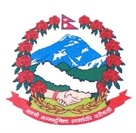 Statement by the delegation of Nepal39th session of the Working Group on the Universal Periodic ReviewUPR of Trinidad and Tobago09 November 2021Time: 1 Min 50 Secs                                                                                           Words: 186Madam President,Nepal warmly welcomes the delegation of the Trinidad and Tobago to the third cycle of UPR and thanks them for the presentation of report.The National Plan of Action against Trafficking in Persons for the period 2021-2023 to combat human trafficking is noteworthy.We appreciate the formulation of Domestic Violence (Amendment) Act, 2020 providing additional protection from domestic violence for a wider scope of persons. The Gender Based Violence Unit established under the police service to handle the related cases is commendable.We also take encouraging note of the National Development Strategy 2016-2030 that is developed in accordance with efforts towards achieving the United Nations 2030 Agenda for Sustainable Development specifying the 16 priority areas.On a constructive spirit, we recommend Trinidad and Tobago the following for their consideration:Consider ratifying the second optional protocol to the ICCPR aiming at the abolition of death penalty.Carry out effective measures to prevent the trafficking in women and girls and ensure the rehabilitation and social integration of victims.We wish Trinidad and Tobago, all success for its third cycle review.I thank you.